Участь представника павлоградської поліції  у навчальному візиті "Громадська поліція в Фуенлабраді" (Іспанія)У рамках Програми «Інтеркультурні міста» 23-25 жовтня 2018 року майор поліції Воронова Наталя Валентинівна, заступник начальника сектору кадрового забезпечення Павлоградського відділу поліції Головного управління Національної поліції України в Дніпропетровській області,  взяла участь у навчальному візиті "Громадська поліція в Фуенлабраді" (Іспанія), під час якого ознайомилася з практиками іспанських поліцейських, роботою муніципальної поліції, взаємодією з громадськістю.    	Висловлюємо вдячність Раді Європи за організацію та залучення павлоградської громади до спільних заходів з обміну досвідом з європейськими містами. А також дякуємо керівництву Павлоградського відділу поліції Головного управління Національної поліції України в Дніпропетровській області за підтримку та надання кандидатури для участі у навчальному візиті.	Маємо надію і надалі брати участь у спільних проектах в рамках Програми «Інтеркультурні міста» та за підтримкою Ради Європи.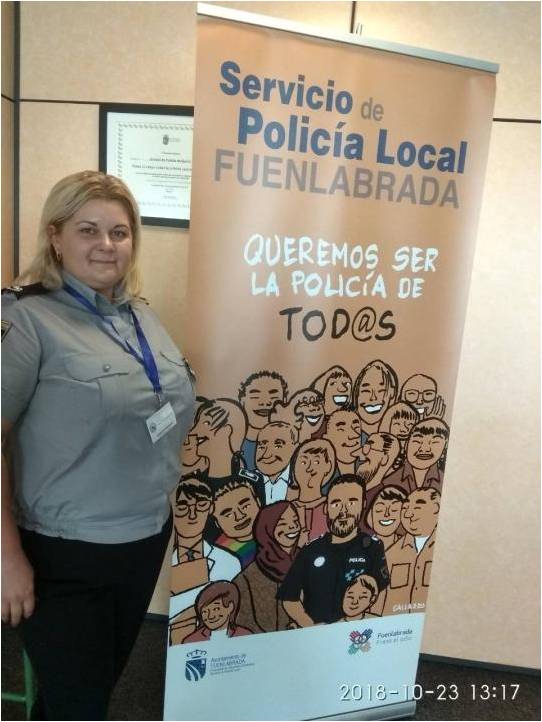 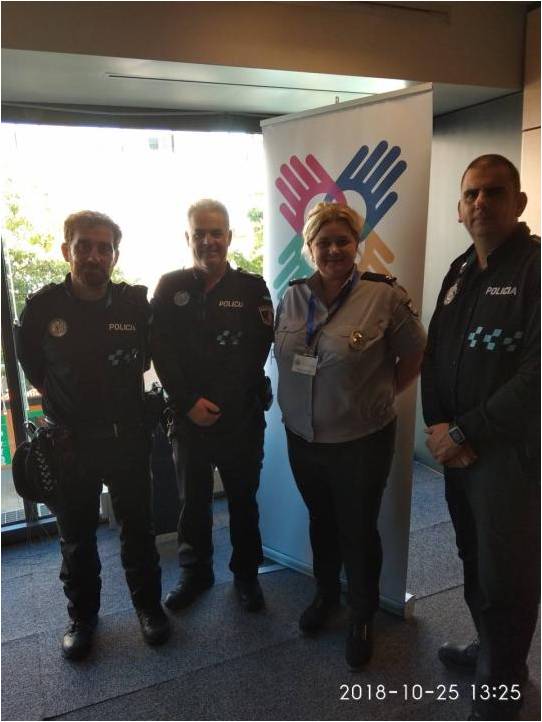 